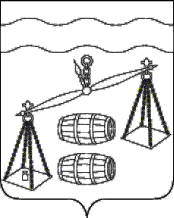 МУНИЦИПАЛЬНЫЙ РАЙОН"Сухиничский район" Калужская областьрайонная дума                                              РЕШЕНИЕот 22.12.2022                                                                                      №  263О назначении публичных слушанийпо проекту внесения изменений в Правила землепользования и застройки СП «Деревня Алнеры», утвержденные решением Районной Думы МР «Сухиничский район» от 26.02.2016 №80В соответствии сФедеральным   законом  от 06.10.2003 г. № 131-ФЗ    «Об общих принципах организации местного самоуправления в Российской Федерации», статьями 5.1, 24, 28 Градостроительного кодекса РФ, Положением о публичных слушаниях и общественных обсужденияхпо вопросам градостроительной деятельности в МР «Сухиничский район», утвержденным Решением Районной Думы МР «Сухиничский район» от 22.11.2022 №247, руководствуясь Уставом муниципального района «Сухиничский район», Районная Дума МР «Сухиничский район» РЕШИЛА:Назначить проведение публичных слушаний по проекту внесения изменений в Правила землепользования и застройки СП «ДеревняАлнеры», утвержденные Решением Районной Думы МР «Сухиничский район» от 26.02.2016 №80 (далее Проект).Провести собрание участников публичных слушаний по проекту24января 2023 года в 10 часов 00 минут по адресу: Калужская область, Сухиничский район, д. Алнеры, д.10(здание администрации).Функции организатора публичных слушаний по Проекту возложить на Комиссиюпо подготовке проектов Правил землепользования и застройки сельских поселений муниципального района «Сухиничский район», утвержденную постановлением администрации МР «Сухиничский район» от 10.07.2020 №504 (далее Комиссия):Организовать и провести публичные слушания по Проекту с участием правообладателей земельных участков и (или) объектов капитального строительства, находящихся в границах территории сельского поселения «Деревня Алнеры» Сухиничского района Калужской области, в отношении которой подготовлен Проект.Организовать выставку экспозицию демонстрационных материалов по Проекту в здании администрации МР «Сухиничский район» по адресу: Калужская область, г. Сухиничи, ул. Ленина, д. 56а.Осуществить прием от физических, юридических и иных заинтересованных лиц предложений, и рекомендаций по выносимому на публичные слушания вопросу в письменном виде, для включения их в протокол публичных слушаний с 08:00 до 13:00 и с 14:00 до 16:00 с даты опубликования данного Решения до дня проведения публичных слушаний по адресу: Калужская область, г. Сухиничи, ул. Ленина, д. 56а, здание администрации МР «Сухиничский район».Обеспечить опубликование заключения о проведении публичных слушаний по проекту в районной газете «Организатор» и размещение на официальном сайте администрации МР «Сухиничский район» https://suxinichi-r40.gosweb.gosuslugi.ru/Настоящее решениеподлежит официальному опубликованию в газете «Организатор» и размещению на официальном сайте администрации МР «Сухиничский район» в сети Интернетhttps://suxinichi-r40.gosweb.gosuslugi.ru/.Контроль за исполнением настоящего Решения возложить на комиссию Районной Думы по нормотворчеству (А.П. Симоненков) и администрацию МР «Сухиничский район».Глава муниципального района«Сухиничский район»                                                             Н.А. Егоров                                                         Оповещениео начале публичных слушанийВ соответствии с Решением Районной Думы муниципального района «Сухиничский район»от 22.12.2022 № 263 “О назначении публичных слушанийпо проекту внесения изменений в Правила землепользования и застройки СП «Деревня Алнеры», утвержденные решением районной Думы МР «Сухиничский район» от 26.02.2016 № 80” (далее Проект) сообщаем о начале публичных слушаний по Проекту.Публичные слушания по Проекту будут проводиться в срок с 23декабря 2022 года по 24января 2023 года.Собрание участников публичных слушаний будет проводиться 24января 2023 года в 10:00 по адресу: Калужская область, Сухиничский район.д. Алнеры, д.10, здание администрации СП “Деревня Алнеры”.Публичные слушания проводятся в порядке, установленном статьями 5.1 и 28 Градостроительного кодекса РФ и Положением о публичных слушаниях и общественных обсуждениях по вопросам градостроительной деятельности в муниципальном районе «Сухиничский район», утвержденном Решением Районной Думы МР «Сухиничский район» от 22.11.2022 №247.Организатор публичных слушаний – комиссия по подготовке проектов Правил землепользования и застройки сельских поселений МР «Сухиничский район», утвержденная Постановлением администрации МР «Сухиничский район» от 10.07.2020 №504 (далее Комиссия).Местонахождение Комиссии: Калужская область, г. Сухиничи, ул. Ленина, д. 56а, кабинет архитектора.Ознакомиться с Проектом и информационными материалами по теме публичных слушаний можно на официальном сайте администрации МР “Сухиничский район” в разделе “Градостроительство и архитектура” https://suxinichi-r40.gosweb.gosuslugi.ru/, на информационном стенде адресу: Калужская область, г. Сухиничи, ул. Ленина, д. 56а, кабинет архитектора, на информационном стенде по адресу: Калужская область, Сухиничский район, д. Алнеры, д.10 в здании администрации СП “ДеревняАлнеры”. Экспозиция открыта с 23.12.2022 по 23.01.2023.Консультации по экспозиции проекта проводятся в будние дни с 8.00 до 13.00 и с 14.00 до 16.00 часов.Участники публичных слушаний, определенные законодательством о градостроительной деятельности и прошедшие идентификацию в соответствии с законодательством,  вправе подавать предложения и замечания, касающиеся проекта, в устной и письменной форме в ходе проведения собрания участников публичных слушаний; в письменной форме в адрес организатора публичных слушаний с 23.12.2022 по 24.01.2023с 8.00 до 13.00 и с 14.00 до 16.00 часов;а также посредством записи в книге (журнале) учета посетителей экспозиции проекта, подлежащего рассмотрению на публичных слушаниях.Участники публичных слушаний,  обязаны иметь при себе документы, удостоверяющие личность, документы, подтверждающие полномочия представителя, и документы, устанавливающие или удостоверяющие их права на земельные участки, объекты капитального строительства, помещения, являющиеся частью указанных объектов капитального строительства.